Бюджетное дошкольное образовательное учреждение«Центр развития ребёнка – детский сад № 201»город ОмскУтверждаюЗаведующий БДОУ«Центр развития ребёнка-детский сад № 201»Андрусенко О.Г.Кружок оригами«Творим своими руками»Воспитатели:Галайдина О.Н.Группа № 12Г. ОМСК        Пояснительная записка.Программа «Оригами», как средство дополнительного образования старших дошкольников, поможет ввести детей в мир древнейшего искусства складывания бумаги без клея и ножниц.Оригами - это сложение различных фигур из разноцветных квадратных листов бумаги. Доступность бумаги как материала, простота ее обработки привлекают детей. Они овладевают различными приемами и способами действий с бумагой, такими, как сгибание, многократное складывание, надрезание, склеивание.Оригами развивает у детей способность работать руками под контролем сознания, у них совершенствуется мелкая моторика рук, точные движения пальцев, происходит развитие глазомера. Разработка тонких и точных движений необходимо ребенку не только для того, чтобы уверенно управлять своим телом, деликатная моторика пальцев развивает мозг, его способность контролировать, анализировать, повелевать.Оригами способствует концентрации внимания, так как заставляет сосредоточиться на процессе изготовления, чтобы получить желаемый результат.Оригами имеет огромное значение в развитии конструктивного мышления детей, их творческого воображения, художественного вкуса.Оригами стимулирует и развитие памяти, так как ребенок, чтобы сделать поделку, должен запомнить последовательность ее изготовления, приемы и способы складывания.Оригами активизирует мыслительные процессы. В процессе конструирования у ребенка возникает необходимость соотнесения наглядных символов (показ приемов складывания) со словесными (объяснение приемов складывания) и перевод их значения в практическую деятельность (самостоятельное выполнение действий).Оригами совершенствует трудовые умения ребенка, формирует культуру труда.Оригами способствует созданию игровых ситуаций. Сложив из бумаги фигурки животных, дети включаются в игру-драматизацию по знакомой сказке, становятся сказочными героями, совершают путешествие в мир цветов и т. д. И это еще далеко не все достоинства, которое заключает в себе волшебное искусство оригами.В процессе складывания фигур оригами дети познакомятся с основными геометрическими понятиями (угол, сторона, квадрат, треугольник и т. д.), одновременно происходит обогащение словаря специальными терминами.     Дети смогут легко ориентироваться в пространстве и на листе бумаги, делить целое на части, что необходимо детям дошкольного возраста. Простейшие способы конструирования поделок основаны на умении складывать квадрат пополам, по вертикали или диагонали и последовательном сгибании бумаги сначала вдоль, а потом поперек, подравнивая стороны к противоположным углам. Содержание программы направлено на достижение цели ознакомления детей с искусством оригами, всестороннее интеллектуальное и эстетическое развитие детей в процессе овладения элементарными приемами техники оригами, как художественного способа конструирования из бумаги. В программе указаны основные цели и задачи обучения. Технические навыки, прививаемые детям в процессе знакомства и изготовления оригами за весь период обучения. Программа знакомит с необходимым оборудованием для занятий совместной деятельности. Поможет внести детей в мир искусства оригами с помощью исторических сведений и фактов. В программе представлены методические рекомендации по ознакомлению и обучению детей с оригами, учетом их возрастных особенностей :Программа составлена на основе: 1. « Оригами в детском саду» Мусиенко С. И.. Бутылкина Г.В 2. «Оригами Для малышей» Черенкова Е.Ф.3. «Цветущий сад оригами» Афонькин С.Ю. изд. (Химия), 1995г.4. «Оригами для начинающих» Щеглова А.В. изд. (Влади:с), 2010г.5. «Оригами лучшие модели» Сержантова Т.Б. из . (А.йрис-Пресс), 2003г.   6. «Оригами волшебный мир бумаги» Щеглова О.В изд.( Владис), 2008г.7. « Оригами 350 лучших поделок из бумаги» Корнева В .В, Самохвал В.О изд. (Хар вест), 2012г.Цель программы Ознакомление детей с искусством оригами, всестороннее интеллектуальное и эстетическое развитие детей в процессе овладение элементарными приемами техники оригами, как художественного способа конструирования из бумаги. Основные задачи по программе ОБУЧАЮЩИЕ:  Знакомить детей с основными геометрическими понятиями и базовыми формами оригами. Формировать умения следовать устным инструкциям. Обучать различным приемам работы с бумагой. Знакомить детей с основными геометрическими понятиями: круг, квадрат, треугольник, угол, сторона, вершина и т.д. Обогащать словарь ребенка специальными терминами. Создавать композиции с изделиями, выполненными в технике оригами. РАЗВИВАЮЩИЕ: Развивать внимание, память, логическое и пространственное воображения. Развивать мелкую моторику рук и глазомер. Развивать художественный вкус, творческие способности и фантазии детей  Развивать у детей способность работать руками, приучать к точным движениям пальцев, совершенствовать мелкую моторику рук, развивать глазомер. Развивать пространственное воображение. ВОСПИТАТЕЛЬНЫЕ: Воспитывать интерес к искусству оригами. Расширять коммуникативные способностей детей. Способствовать созданию игровых ситуаций, расширять коммуникативные способности детей. Совершенствовать трудовые навыки, формировать культуру труда, учить аккуратности, умению бережно и экономно использовать материал, содержать в порядке рабочее место.ПРИНЦИПЫ РЕАЛИЗАЦИИ ПРОГРАММЫ Принцип наглядности. Предполагает широкое представление соответствующей изучаемому материалу наглядности: иллюстрации, образцы, схемы.  Принцип последовательности. Предполагает планирование изучаемого познавательного материала последовательно (от простого к сложному), чтобы дети усваивали знания постепенно. Принцип занимательности - изучаемый материал должен быть интересным, увлекательным для детей, этот принцип формирует у детей желание выполнять предлагаемые виды занятий, стремиться к достижению результата.Принцип тематического планирования материала предполагает подачу изучаемого материала по тематическим блокам. Принцип личностно-ориентированного общения. В процессе обучения дети выступают как активные исследователи окружающего мира вместе с педагогом, а не просто пассивно перенимают его опыт. Партнерство, соучастие и взаимодействие - приоритетные формы общения педагога с детьми.ТЕХНИЧЕСКИЕ НАВЫКИ, ПРИВИВАЕМЫЕ ДЕТЯМ В ПРОЦЕССЕ ЗНАКОМСТВА И ИЗГОТОВЛЕНИЯ ОРИГАМИ: Владение ножницами.Обработка квадрата.Создание основ (базовых форм) оригамиАппликативное оформление оригами.Составление творческих композиций.ОРГАНИЗАЦИОННО -МЕТОДИЧЕСКОЕ ОБЕСПЕЧЕНИЕ ПРОГРАММЫ Программа рассчитана на 4 года (всего в год 172 занятия). Занятия проводятся два раза в неделю, с сентября по май. Продолжительность занятий 20 минут. Программой предусмотрено проведение:диагностических занятий - 2практических занятий -68Педагогический анализ знаний и умений проводится два раза в год. Продолжительность диагностического периода:Стартовая диагностика: 15.09.2017 - 30.09.2017Итоговая диагностика: 15.05.2017 - 30.05.2017МЕТОДЫ, ИСПОЛЬЗУЕМЫЕ НА ЗАНЯТИЯХ:беседа, рассказ, сказка;рассматривание иллюстраций;показ образца выполнения последовательности работы, интеграция образовательных областей в соответствии с ФГОС.ФОРМА ЗАНЯТИЙ- тематическая совместная деятельность.ОБЩИЙ ПЛАН ЗАНЯТИЙПочти все занятия строятся по одному плану. На каждом занятии используется дополнительный материал: стихи, загадки, сведения о предполагаемом предмете складывания.1.Подготовка к занятию (установка на работу).2.Повторение	пройденного	(выявление	опорных	знаний	и 
представлений):повторение названия базовой формы;повторение действий прошлого занятия;повторение правил пользования ножницами, клеем, правил техники безопасности.3.Введение в новую тему:загадки, стихи, раскрывающие тему занятия; энциклопедические сведения о предмете занятия (рассказы о жизни животных, птиц, насекомых; интересные истории и т.п.);показ образца;рассматривание образца, анализ (названия; форма основной детали);повторение правил складывания.4.Практическая часть:показ воспитателем процесса изготовления поделки (работа по схеме, технологической карте, в зависимости от уровня подготовки и сформированности навыков);вербализация	учащимися	некоторых	этапов	работы(расшифровка схемы: «Что здесь делаю?»;текстовой план (если поделка состоит из нескольких частей);самостоятельное изготовление детьми изделия по текстовому плану, технологической карте;оформление, отделка игрушки, приклеивание ее на фон или в композицию; анализ работы воспитанников (аккуратность, правильность и последовательность выполнения, рациональная организация рабочего времени, соблюдение правил техники безопасности, творчество, оригинальность, эстетика).РАБОТА С РОДИТЕЛЯМИПредусматривает регулярное индивидуальное консультирование, проведение родительских собраний, совместное выполнение работ родителей и детей с целью ознакомления родителей с особенностями оригами, способами изготовления поделок и т.д. Разработан цикл консультаций по темам: «Что такое «оригами»?», «История искусства оригами», «Поделки своими руками», «Рука развивает мозг».ФОРМЫ ПОДВЕДЕНИЯ ИТОГОВ РЕАЛИЗАЦИИ ПРОГРАММЫСоставление альбома лучших работ. Проведение выставок детских работ.ОЦЕНКА РЕЗУЛЬТАТИВНОСТИ ПРОГРАММЫВ качестве контроля на каждом этапе работы проводится диагностика уровня развития детей посредством искусства оригами с целью проверки эффективности проведенной работы. Диагностическая работа строится исходя из основных задач каждого этапа.ОЖИДАЕМЫ Е РЕЗУЛЬТАТЫВ результате обучения по данной программе дети:научатся различным приемам работы с бумагой;будут знать основные геометрические понятия и базовые формы оригами;научатся следовать устным инструкциям, создавать изделия оригами будут создавать композиции с изделиями, выполненными в технике оригами;разовьют	внимание, память, мышление, пространственноевоображение; мелкую моторику рук и глазомер; художественный вкус, творческие способности и фантазию.познакомятся с искусством оригами;овладеют навыками культуры труда;улучшат свои коммуникативные способности и приобретут навыки работы в коллективе.ОБЩИЕ ПРАВИЛА ПРИ ОБУЧЕНИИ ТЕХНИКЕ ОРИГАМИЗаготовка должна иметь точно квадратную форму.Бумага для поделок должна быть тонкой, упругой, хорошо сгибаться, цветной.Показ изготовления производиться на столе или на доске. Заготовка для показа должна быть в 2 раза больше, чем у детей.При показе не должно быть лишних поворотов и переворотов изделия.Обучение складыванию каждой поделки должно быть поэтапным: показ одного приёма - выполнение детьми, показ второго -выполнение детьми.Линии сгиба изделия должны тщательно разглаживаться.Совмещение сторон и углов в процессе складывания должно быть точным.После того, как игрушка будет полностью готова, необходимоповторить приёмы складывания. В итоге ребёнок должен уметь самостоятельно изготовить поделку от начала до конца.МАТЕРИАЛЫ И ОБОРУДОВАНИЕ         1. Бумага:Непосредственно рабочая: цветная из набораРекомендуемая для фона: чертежно-рисовальная, обойная, картон. Ножницы (для обработки квадрата, аппликативных дополнений)Клей (для дополнительной аппликативной обработки оригами) Салфетки: бумажная, тканевая.Рабочая клеенка для аппликативной обработки оригамиКисти.К концу года дети могут:1.Самостоятельно изготовить и знать основные базовые формы оригами «книжка», «дверь», «треугольник», «воздушный змей», «блин»;по образцу изготавливать несложные поделки.З. Знать и называть геометрические фигуры;ориентироваться на листе бумаги;уметь намечать линии;тщательно и аккуратно разглаживать линии сгиба;уметь украсить свою поделку, добавлять недостающие детали (глаза, усы и тд);добиваться конечного результата;самостоятельно и справедливо оценивать конечный результат своей работы и работы сверстников.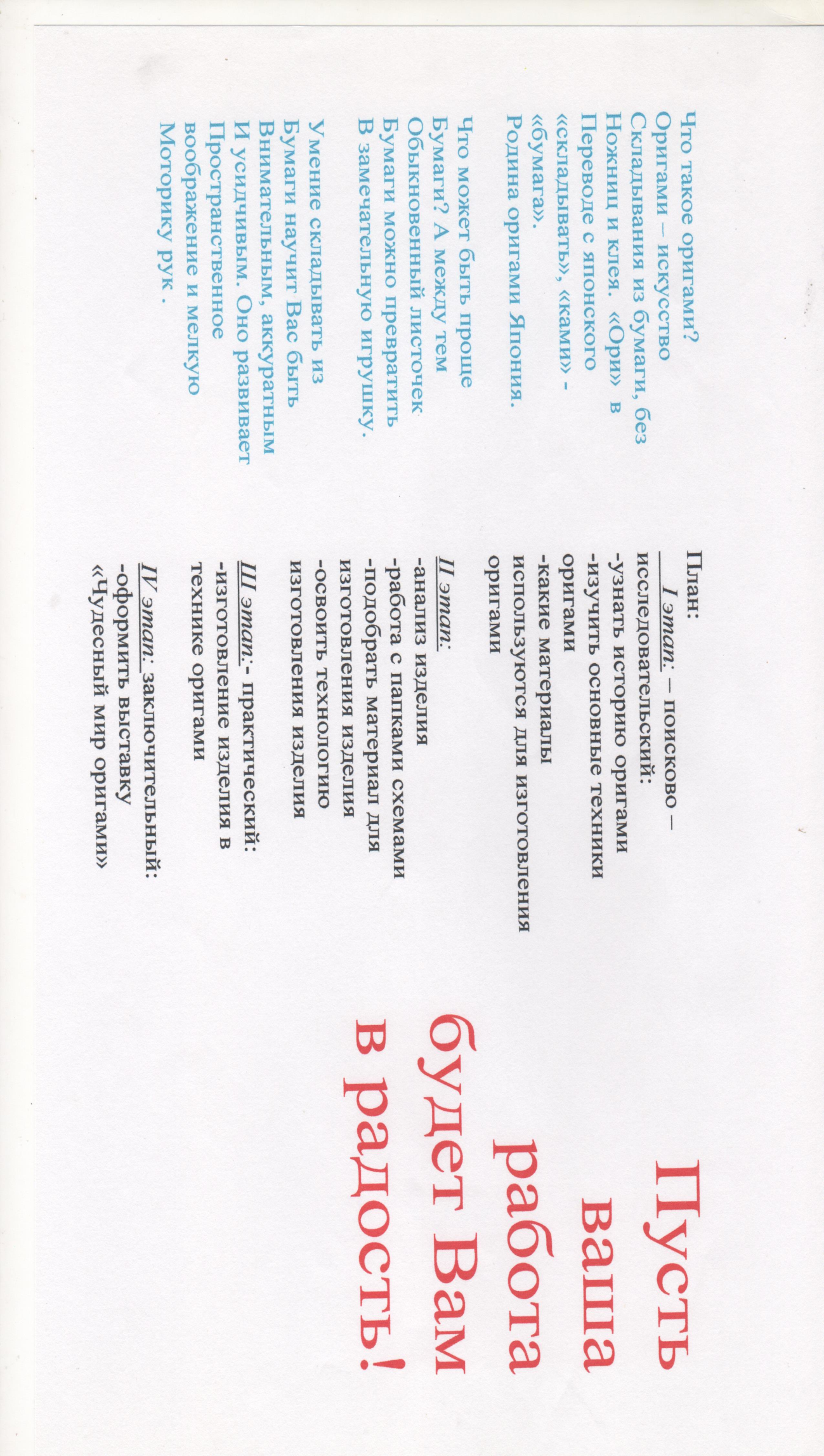      1.Планирует и организует жизнедеятельность обучающихся (воспитанников, детей) и осуществляет их воспитание.     2.Проводит повседневную работу, обеспечивающую создание    условии для их социально-психологической реабилитации, социальной и трудовой адаптации.     3.Использует разнообразные приемы, методы и средства обучения.    4.На основе изучения индивидуальных особенностей, рекомендации психолога планирует и проводит с обучающимися (воспитанниками, детьми) коррекционно-развивающую работу (с группой или индивидуально).    5.Организует выполнение обучающимися.    6.(воспитанниками, детьми) режима дня, приготовление ими домашних задании, оказывает им помощь в учении, организации досуга и в получении дополнительного образования, вовлекая их в художественное и научно-техническое творчество, спортивные секции, кружки и другие объединения по интересам.   7.Способствует проявлению интереса у обучающихся (воспитанников, детей) к определенному роду деятельности.   8.Взаимодействует с родителями обучающихся (воспитанников, детей) или лицами, их заменяющими.1.Модульное оригами2.Проетое оригами3. Складывание по развёртке4.Мокрое складываниеВиды бумагиЛюбители искусства оригами среди всех предпочитают и наиболее активно используют такие виды бумаги как писчая, газетная, оберточная, обойная, типографская, калька, картон, бархатная и другие. Если рассматривать каждый тип в отдельности, то каждый из них будет обладать своими преимуществами и недостатками для изделий оригами.Писчая бумага очень легко складывается и держит форму. Ее главным достоинством всегда будет распространенность и доступность. Такая бумага практически не содержит древесных волокон, до 90% её состава - это целлюлоза. Различаются виды писчей бумаги по отделке - грунтованию, глазурированию, водным знакам. Одна из самых распространенных категорий писчей бумаги - это листы для печати. Они отличаются своим минеральным покрытием с одной или с обеих сторон. Она покрывается глиноподобными веществами - карбонатом кальция или каолинам. В таком случае бумага называется мелованной.Газетная бумага изготавливается из механической целлюлозы или переработанной использованной бумаги. Волокна газетных листов проклеены слабо, поэтому при намокании такая бумага не то, что легко рвется, - она просто растворяется в воде. Газетные листы легко сгибаются, но очень быстро изнашиваются и почти не держат форму. Это приводит к тому, что оригами-мастера используют ее только в качестве чернового материала, из которого изготавливаются лишь образцы для будущих произведений, или одноразовые поделка, вроде шляпок от солнца, вееров, корабликов, самолетиков.Оберточная бумага также очень распространена. Она изготавливается из смеси натуральных и переработанных волокон. Оберточная бумага в зависимости от своего назначения может быть тонкой и гладкой или наоборот толстой, тесненной. Различные виды оберточной бумаги незаменимы в оригами.Очень сложным материалом для оригами является обойная бумага. Она используется только в крупных изделиях. Или в качестве фона.Обойная бумага может быть гладкой или рельефной. Обойная бумага достаточно плотная, поэтому к ее недостаткам можно отнести то, что она сложно сгибается, также возможны сгибы в ненужных местах. Форма на такой плотной бумаге также держится плохо.Типографская бумага обычно используется в журналах и для изготовления обложек для них. Журнальная бумага механически не покрыта. А состоит на 90% из химического целлюлозного волокна. В недавнее время к типографской бумаге также стали относить схожую по свойствам синтетическую бумагу. Такие виды бумаги обладают достаточной гладкостью и гибкостью, что значительно упрощает ее использование. После намокания бумага не деформируется и после просушки может быть применена снова. Обычно такую бумагу используют в оригами для создания водных игрушек - корабликов, рыб, плотов.Очень большое место в оригами занимает чертежная бумага, так как она всегда отличается отличным качеством, плотностью. А калька наоборот - очень тонкая бумага, которая может быть самых разных цветов. Она отличается от других видов бумаги масляной пропиткой. Ее используют преимущественно для изготовления фонариков, а также в особой технике - кирикоме -она применяется для крыльев насекомых.Особый вид бумаги - это санитарная бумага. К ней относятся все мягкие и гигиенические виды бумаги, такие как туалетная бумага, бумажные полотенца, салфетки. Чаще всего такая бумага в оригами используется для выполнения «мятых» изделий или в тех случаях, когда важно точно повторить фактуру поверхности сложной фигурки.Картон и бархатная бумага (картон, покрытый мелкими ворсинками) в оригами почти не используются. Они с трудом сгибаются, но сгиб не держат. Почти не допускают исправлений.Кроме того, важно помнить, что, начиная заниматьсяоригами, нужно также правильно подобрать такиесопутствующие инструменты, как ножницы, клеи,кисти, краски, чистые салфетки, зубочистки. Все этопонадобится для усовершенствования, декорированияразличных изделии.Чаще всего для оригами используют квадратные пласты бумаги, но допускается и применение других форматов. Например, прямоугольные листы (формата А или квадратов), треугольники, пятиугольники, шести- и восьмиугольники. Существуют даже модели, складываемые из круга.Условные обозначения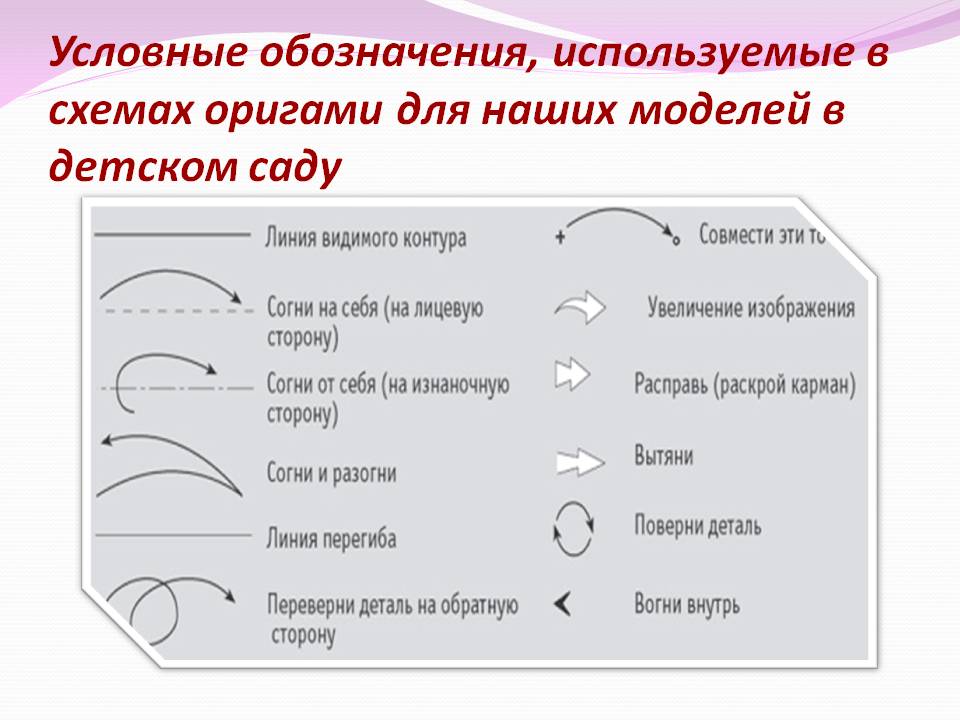 На основе выявленных нами критериев оценки мы разработали пятибалльную систему оценивания сформированности мелкомоторных движений рук у детей старшего и подготовительного дошкольного возраста:5 баллов( высокий уровень): ребенок точно совмещает части заготовки на глаз после повторных примериваний; придерживает совмещенные стороны одной рукой с определенным нажимом, чтобы совмещенные части не разъехались; ребенок точно выдерживает оптимальность нажима на бумагу, так чтобы выполнить операцию по преобразованию заготовки и не повредить бумагу; разглаживает бумагу тыльной стороной ладони, расправляя её, но не повреждая; фиксирует сгибы кончиком пальца, но иногда проводит сгибы с ошибкой, проглаживает сгибы по точно намеченной линии с оптимальным усилием, так чтобы сгиб получился четким, а бумага не повредилась; умеет выбрать бумагу для поделки на ощупь после показа или словесного указания педагога.3 балла (средний уровень): ребенок совмещает части заготовки только после повторных примериваний и с помощью педагога; придерживает совмещенные стороны одной рукой, но иногда совмещенные части разъезжаются; ребенок иногда выдерживает оптимальность нажима на бумагу, но часто не может выполнить операцию по преобразованию заготовки так, чтобы не повредить бумагу; разглаживая бумагу тыльной стороной ладони, иногда повреждает её; фиксирует сгибы кончиком пальца, только после указания педагога; поглаживает сгибы не четко с повреждением бумаги; умеет выбрать бумагу для поделки только с помощью педагога.1 балл (низкий уровень): ребенок совмещает части заготовки только с помощью педагога, придерживает совмещенные стороны одной рукой, но иногда совмещенные части разъезжаются; ребенок иногда выдерживает оптимальность нажима на бумагу, но часто не может выполнить операцию по преобразованию заготовки так, чтобы не повредить бумагу; разглаживая бумагу тыльной стороной ладони только с помощью педагога; не фиксирует сгибы, даже после указания педагога; проглаживает сгибы не четко с повреждением бумаги; умеет работать только с бумагой, выбранной для поделки педагогом.Список литературыАфонькина Е.Ю. Энциклопедия оригами для детей и взрослых. - СПб.: Кристалл, 2008. - 201 с2. Богатеева 3.А. Чудесные поделки из бумаги. - М., 19923. Венгер Л.А., Мухина В.С. Развитие мышления дошкольника//Дошкольное воспиатние - 2007.№ 37 - с.20-374. Выгорнов В.В. Оригами. - М., 20035. Дементьева Л. Бумажная пластика оригами. Дошкольное воспитание № 8, 2003, стр.406. Долженко Г. И. 100 оригами. - М.: Просвещение,2006. - 250 с.7. Журнал «Дошкольное воспитание», № 6,9, 11 - 1999г., Гусакова М., № 5-1997 г., стр.51, Игры-сказки в обучении оригами; № 4=1995 г., стр.52, Мир оригами8. Коротаев И.А, Навыки мастерства Оригами: складывание из бумаги № 4 - 1997., стр. 239. Методические рекомендации к Программе, М., 198610. Оригами. Искусство складывания из бумаги. - М.: Юрайт - Издательство, 2007. - 197 с.11. Сержантова Т.В. Оригами для всей семьи. - М.: Аспект - Пресс,2007. - 38412. Соколова С.В. Оригами для дошкольников: Методическое пособие для воспитателей ДОУ. - М.: Гардарика, 2008. - 368 с.13. Тарловская Н.Ф., Обучение детей дошкольного возраста конструированию и ручному труду, М., 1994.14. Интернет источники.Знакомство младших дошкольников с техникой оригами, различными приемами и способами действия с бумагой.а) развитие творческих способностей, воображения, художественного вкуса в результате изготовления поделок в технике оригами;б) развитие уверенности в своих силах и способностях;в) развитие творческого воображения за счет использования дополнительных деталей; г) помочь приобрести знания, умения и навыки по складыванию базовых форм оригами;д) обучить навыкам самостоятельного складывания наиболее распространенных и простых в изготовлении моделей оригами;е) знакомство с основными геометрическими понятиями;ж) развитие памяти, внимания, активизация мыслительных процессов;  з) работа по схемам.а) создание пооперационных карт-схем;6) место в группе для работы - "уголок оригами"; в) возможность демонстрации детских работ;г) материал для работы: цветная бумага, ножницы, клей; д) литература, иллюстрации.Соотнесение наглядных символов (показ) со словесными (объяснение) и перевод их значения в практическую деятельность (самостоятельное выполнение работы без помощи педагога).Мониторинг Диагностика ЗУН: I.Владение приёмами работы с бумагой.З балла. (Высокий) - У ребёнка отмечается большой интерес к процессу создания аппликативного изображения. Путём выкладывания на бумаге предметных изображений. Ребёнок в состоянии выполнить без помощи взрослого аппликационные операции. Выкладывание, составление целого путём прикладывания. Присоединять одну часть к другой, намазывание клеем, приклеивание, прижимание тряпочкой. Ребёнок способен увлечённо заниматься деятельностью 15минут .2 балла (Средний) - Ребёнка можно заинтересовать процессом и вовлечения в совместную с воспитателем деятельность. Ребёнок с помощью взрослого выполняет следующие операции: присоединять одну часть к другой, намазывание клеем, приклеивание, прижимание тряпочкой.1 балл (Низкий) - Ребёнок проявляет к данной деятельности интерес, но интерес носит ситуативный характер. Ребёнок может присоединять, приставлять одну часть к другой. Но после неоднократных показов и объяснений взрослого.II.Способность к самостоятельной поисковой деятельности.3 балла (Высокий) - Ребёнок самостоятельно выполняет задание, находит нужный цвет, размер, форму. Действует осознанно и целенаправленно.2 балла (Средний) - Ребёнок выполняет задание с помощью объяснений и уточнений взрослого или после одного-двух показов выполнения упражнения. Действия носят осознанный характер.1 балл (Низкий) - Действия ребёнка носят бессмысленный, хаотичный характер. Интерес к деятельности ситуативен.III.Произвольность и координированность движений руки.З балла (Высокий) - Движения руки точные, целенаправленные. Ребенок способен соединять, прикладывать детали одна к другой.2 балла (Средний) - Движения руки целенаправленные, но не совсем точны ему требуется несколько дополнительных движений, чтобы достичь положительного результата1 балл (Низкий) - Ребёнок делает много дополнительных движений. Рука неустойчива, непослушна.Диагностика № 1 (Начало года)                                                             Диагностика №2 (Конец года)На основе выявленных нами критериев оценки мы разработали пятибалльную систему оценивания форсированности мелко моторных движений рук у детей младшего и среднего дошкольного возраста:5 баллов (высокий уровень): ребенок владеет всеми базовыми формами на глаз; придерживает совмещенные стороны одной рукой с определенным нажимом; ребенок умеет выдерживать оптимальность нажима на бумагу, так чтобы выполнить операции по преобразованию заготовки и не повредить бумагу; разглаживает бумагу тыльной стороной ладони или указательным пальцем, расправляя ее, но не повреждая; фиксирует сгибы кончиком пальцев, но иногда проводит сгибы с ошибкой; умеет выбрать бумагу для поделки после показа или словесного указания педагога.3 балла (средний уровень): ребенок владеет базовыми формами только после повторных показов или при помощи педагога; ребенок иногда выдерживает оптимальность нажима на бумагу, но часто не может выполнить операцию по преобразованию заготовки так, чтобы не повредить бумагу; разглаживаю бумагу тыльной стороной ладони или указательным пальцем, иногда повреждает её; фиксирует сгибы кончиком пальцев, только после указания педагога; проглаживает сгибы не четко с повреждение бумаги; умеет выбирать бумагу для поделки только с помощью педагога.1 балл (низкий уровень): ребенок недостаточно освоил базовые формы, ему требуется постоянно помощь педагога; ребенок иногда выдерживает оптимальность нажима на бумагу, но часто не может выполнить операцию по преобразованию заготовки так, чтобы не повредить бумагу, разглаживая бумагу тыльной стороной ладони только с помощью педагога; не фиксирует сгибы не четко с повреждением бумаги: умеет работать только с бумагой, выбранной для поделки педагогом.Познакомить детей с новой для них техникой - складывание фигурок из бумаги по типу оригами; учить правильному складыванию бумаги; закреплять полученные навыки; развивать художественно-творческие способности детей.а)тренироваться складывать поделку из бумаги в разном направлении; б)закреплять знания базовых форм, складывая их;в)развивать воображение, мелкую моторику;г)учиться самостоятельно работать.д)работа по схемам - папкам.а) создание пооперационных карт-схем;б) место в группе для работы - "уголок оригами";в) возможность демонстрации детских работ;г) материал для работы: цветная бумага, ножницы, клей;д) литература, иллюстрации.а) улучшат свои коммуникативные способности и приобретут навыки работы в коллективе;б) развитие чувство коллективизма, так как только работая вместе можно сделать множество интересных композиций;в) уметь приходить на помощь товарищу.Диагностика ЗУН:1.Владение приёмами работы с бумагой.З балла. (Высокий) - У ребёнка отмечается большой интерес к процессу создания аппликативного изображения. Путём выкладывания на бумаге предметных изображений. Ребёнок в состоянии выполнить без помощи взрослого аппликационные операции. Выкладывание, составление целого путём прикладывания. Присоединять одну часть к другой, намазывание клеем, приклеивание, прижимание тряпочкой. Ребёнок способен увлечённо заниматься деятельностью 20 минут .2 балла ( Средний) - Ребёнка можно заинтересовать процессом и вовлечения в совместную с воспитателем деятельность. Ребёнок с помощью взрослого выполняет следующие операции: присоединять одну часть к другой, намазывание клеем, приклеивание, прижимание тряпочкой.1 балл (Низкий) - Ребёнок проявляет к данной деятельности интерес, но интерес носит ситуативный характер. Ребёнок может присоединять, приставлять одну часть к другой. Но после неоднократных показов и объяснений взрослого.II.Способность к самостоятельной поисковой деятельности.З балла (Высокий) - Ребёнок самостоятельно выполняет задание, находит нужный цвет, размер, форму. Действует осознанно и целенаправленно.2 балла (Средний) - Ребёнок выполняет задание с помощью объяснений и уточнений взрослого или после одного-двух показов выполнения упражнения. Действия носят осознанный характер.1 балл (Низкий) - Действия ребёнка носят бессмысленный, хаотичный характер. Интерес к деятельности ситуативен.III.Овладение совместной работы со сверстниками.3 балла (высокий) - Ребенок может комментировать действия других детей и свои собственные. Ребенок замечает действия соседа, может подсказать ему.2 балла (средний) - Ребенок больше сконцентрирован на себе, но может вступить в речевой контакт. Помогает другим в нахождении нужных деталей.1 балл (низкий) - Ребенок идет на речевой контакт с другими детьми, но при поддержке педагога. В процессе совместной работы импульсивен, не сдержан.IПроизвольность и  координированность движений руки.З балла (Высокий) - Движения руки точные, целенаправленные. Ребенок способен соединять, прикладывать детали одна к другой.2 балла (Средний) - Движения руки целенаправленные, но не совсем точны ему требуется несколько дополнительных движений, чтобы достичь положительного результата.1 балл (Низкий) - Ребёнок делает много дополнительных движений. Рука неустойчива, непослушна.Планирование (старшая группа)ЦельВсестороннее интеллектуальное и эстетическое развитие детей в процессе овладение элементарными приемами техники оригами, как художественного способа конструирования из бумаги.  Задачиа)Знакомить детей с основными геометрическими понятиями и базовыми формами оригами.б)Сформировать умения следовать устным инструкциям.в)Обучать различным приемам работы с бумагой.г)Знакомить детей с основными геометрическими понятиями: круг, квадрат, треугольник, угол, сторона, вершина и т.д.д)Обогащать словарь ребенка специальными терминами.е)Развивать внимание, память, логическое и пространственное воображения. ж)Развивать мелкую моторику рук и глазомер.       з)Развивать художественный вкус, творческие способности и фантазии.к) Формировать культуру труда и совершенствовать трудовые навыки.л) Способствовать созданию игровых ситуаций, расширять коммуникативные способности детей.м)Совершенствовать трудовые навыки, формировать культуру труда, учить аккуратности, умению бережно и экономно использовать материал, содержать в порядке рабочее место.н) Воспитывать интерес к искусству оригами.а) создание пооперационных карт-схем;6) место в группе для работы - «уголок оригами»; в) возможность демонстрации детских работ;д} литература, иллюстрации;е) работа с родителями. а)научатся различным приемам работы с бумагой;в)будут знать основные геометрические понятия и базовые формы оригами; г) научатся следовать устным инструкциям, создавать изделия оригамид) разовьют внимание, память, мышление, пространственное воображение; мелкую моторику рук и глазомер.МониторингДиагностика ЗУН:1.Владение приёмами работы с бумагой.3 балла. (Высокий) – у ребёнка отмечается большой интерес к процессу создания аппликативного изображения путём выкладывания на бумаге предметных и сюжетных изображений. Ребёнок в состоянии выполнить без помощи взрослого аппликационные операции: выкладывание, составление целого путём прикладывания, присоединения одной части к другой, намазывание клеем, приклеивание, прижимание тряпочкой. Ребёнок способен увлечённо заниматься деятельностью 20 минут и более.2 балла (Средний) - Ребёнка можно заинтересовать процессом выкладывания готовых форм и изображений путём вовлечения в совместную с воспитателем деятельность. Ребёнок с помощью взрослого выполняет следующие операции: выкладывание и присоединение одной части к другой.1 балл (Низкий) - Ребёнок проявляет к данной деятельности интерес, но интерес носит ситуативный характер. Ребёнок может присоединять, приставлять одну часть к другой. Но после неоднократных показов и объяснений взрослого.II.Способность к самостоятельной поисковой деятельности.3 балла (Высокий) - Ребёнок самостоятельно выполняет задание по нахождению половинок изображений разного цвета, размера, формы и составляет из них целые изображения, используя способ проб и ошибок. Действует осознанно и целенаправленно.2 балла (Средний) - Ребёнок выполняет задание по нахождению половинок изображений с помощью объяснений и уточнений взрослого или после одного-двух показов выполнения упражнения. Действия носят осознанный характер.1 балл (Низкий) - Действия ребёнка по нахождению одинаковых частей носят бессмысленный, хаотичный характер. Интерес к деятельности ситуативен.III.Овладение навыками совместной работы со сверстниками.3 балла. (Высокий) - Выполнение заданий на большом листе бумаги стимулирует ребёнка к речевым контактам со сверстниками. Ребёнок может комментировать действия других детей и свои собственные. Ребёнок замечает действия соседа, может подсказать, помочь ему, проявляет терпение и выдержку.2 балла (Средний) - Во время выполнения задания ребёнок больше сконцентрирован на себе, но в состоянии вступить в речевой контакт по поводу деятельности. Помогает другим в нахождении нужных деталей. Проявляет нетерпимость по отношению к сверстникам, бывает вспыльчивым.1 балл (Низкий) - Ребёнок идёт на речевой контакт с другими детьми, но при активной поддержке взрослого. В процессе совместной работы не выдержан, импульсивен, задирист.IV.Произвольность и координированность движений руки.З балла (Высокий) - Движения руки точные, целенаправленные. Ребёнок способен быстро и точно соединять, прикладывать детали одна к другой.2 балла (Средний) - Движения руки целенаправленные, но сразу присоединить, точно приставить детали одну к другой ребёнок не может - ему требуется несколько дополнительных движений, чтобы достичь положительного результата. 1 балл (Низкий) - Ребёнок делает много дополнительных движений. Рука неустойчива, непослушна.На основе выявленных нами критериев оценки мы разработали пятибалльную систему оценивания сформированности мелкомоторных движений рук у детей старшего и подготовительного дошкольного возраста:5 баллов (высокий уровень): ребенок точно совмещает части заготовки на глаз после повторных примериваний; придерживает совмещенные стороны одной рукой с определенным нажимом, чтобы совмещенные части не разъехались; ребенок точно выдерживает оптимальность нажима на бумагу, так чтобы выполнить операцию по преобразованию заготовки и не повредить бумагу; разглаживает бумагу тыльной стороной ладони, расправляя её, но не повреждая; фиксирует сгибы кончиком пальца, но иногда проводит сгибы с ошибкой, проглаживает сгибы по точно намеченной линии с оптимальным усилием, так чтобы сгиб получился четким, а бумага не повредилась; умеет выбрать бумагу для поделки на ощупь после показа или словесного указания педагога.3 балла (средний уровень): ребенок совмещает части заготовки только после повторных примериваний и с помощью педагога; придерживает совмещенные стороны одной рукой, но иногда совмещенные части разъезжаются; ребенок иногда выдерживает оптимальность нажима на бумагу, но часто не может выполнить операцию по преобразованию заготовки так, чтобы не повредить бумагу; разглаживая бумагу тыльной стороной ладони, иногда повреждает её; фиксирует сгибы кончиком пальца, только после указания педагога; поглаживает сгибы не четко с повреждением бумаги; умеет выбрать бумагу для поделки только с помощью педагога.1 балл (низкий уровень): ребенок совмещает части заготовки только с помощью педагога, придерживает совмещенные стороны одной рукой, но иногда совмещенные части разъезжаются; ребенок иногда выдерживает оптимальность нажима на бумагу, но часто не может выполнить операцию по преобразованию заготовки так, чтобы не повредить бумагу; разглаживая бумагу тыльной стороной ладони только с помощью педагога; не фиксирует сгибы, даже после указания педагога; проглаживает сгибы не четко с повреждением бумаги; умеет работать только с бумагой, выбранной для поделки педагогом.Планирование (подготовительная группа)ЦельОзнакомление детей с искусством оригами, всестороннее интеллектуальное и эстетическое развитие детей в процессе овладение элементарными приемами техники оригами, как художественного способа конструирования из бумаги.а)Продолжать учить детей искусству оригами, воспитывать уважение и интерес к культуре разных народов, в частности к японскому искусству -оригами, развивать мелкую моторику, совершенствуя и координируя движения пальцев и кистей рук. б)учить детей работать по схемам, пользоваться специальными терминами, применяемыми в оригами: «перевернуть лист», «согнуть и развернуть лист», «сгиб внутрь» , «повернуть», «сгиб долиной», «сгиб горой», «складка молния» , «вогнуть». в)Закреплять знания детей о правилах складывания бумаги: бумагу нужно складывать на гладкой ровной поверхности, при этом свободного места должно быть достаточно, чтобы полностью разместить лист бумаги; прежде, чем продавить линию сгиба, убедиться, что уголки и края бумаги совпадают друг с другом; сначала надавить пальцами на середину линии сгиба, потом разгладить ее от середины к краям; г)Продолжать формировать самостоятельность, уверенность в себе, самооценку. д)Развивать память и внимание.      е)Развивать творческие способности и исследовательские навыки.Мониторинг  Диагностика ЗУН:I.Владение приёмами работы с бумагой.З балла. (Высокий) - у ребёнка отмечается большой интерес к процессу создания аппликативного изображения путём выкладывания на бумаге предметных и сюжетных изображений. Ребёнок в состоянии выполнить без помощи взрослого аппликационные операции: выкладывание, составление целого путём прикладывания, присоединения одной части к другой, намазывание клеем, приклеивание, прижимание тряпочкой. Ребёнок способен увлечённо заниматься деятельностью 15 минут и более.2 балла ( Средний) - Ребёнка можно заинтересовать процессом выкладывания готовых форм и изображений путём вовлечения в совместную с воспитателем деятельность. Ребёнок с помощью взрослого выполняет следующие операции: выкладывание и присоединение одной части к другой.1 балл (Низкий) - Ребёнок проявляет к данной деятельности интерес, но интерес носит ситуативный характер. Ребёнок может присоединять, приставлять одну часть к другой. Но после неоднократных показов и объяснений взрослого.II.Способность к самостоятельной поисковой деятельности.3 балла (Высокий) - Ребёнок самостоятельно выполняет задание по нахождению половинок изображений разного цвета, размера, формы и составляет из них цельте изображения, используя способ проб и ошибок. Действует осознанно и целенаправленно.2 балла (Средний) - Ребёнок выполняет задание по нахождению половинок изображений с помощью объяснений и уточнений взрослого или после одного-двух показов выполнения упражнения. Действия носят осознанный характер.1 балл (Низкий) - Действия ребёнка по нахождению одинаковых частей носят бессмысленный, хаотичный характер. Интерес к деятельности ситуативен.III.Овладение навыками совместной работы со сверстниками.3 балла. (Высокий) - Выполнение заданий на большом листе бумаги стимулирует ребёнка к речевым контактам со сверстниками. Ребёнок может комментировать действия других детей и свои собственные. Ребёнок замечает действия соседа, может подсказать, помочь ему, проявляет терпение и выдержку.2 балла (Средний) - Во время выполнения задания ребёнок больше сконцентрирован на себе, но в состоянии вступить в речевой контакт по поводу деятельности. Помогает другим в нахождении нужных деталей. Проявляет нетерпимость по отношению к сверстникам, бывает вспыльчивым. 1 балл (Низкий) - Ребёнок идёт на речевой контакт с другими детьми, но при активной поддержке взрослого. В процессе совместной работы невыдержан, импульсивен, задирист. IV.Произвольность и координированность движений руки. З балла (Высокий) - Движения руки точные, целенаправленные. Ребёнок способен быстро и точно соединять, прикладывать детали одна к другой. 2 балла (Средний) - Движения руки целенаправленные, но сразу присоединить, точно приставить детали одну к другой ребёнок не может - ему требуется несколько дополнительных движений, чтобы достичь положительного результата.1 балл (Низкий) - Ребёнок делает много дополнительных движений. Рука неустойчива, непослушна.ЦельОбщееколичество образовательных ситуаций в годКоличество организованных образовательных ситуаций внеделюДлительность образовательной ситуацииФормаорганизации образовательного процессаб8220 минутПодгрупповая      ( 8 человек)№Ф.И.ребенкаКритерииКритерииКритерииКритерииКритерииКритерииКритерииКритерииКритерииКритерии№Ф.И.ребенкаВладения базовыми формами, работа сбумагойВладения базовыми формами, работа сбумагойВладения базовыми формами, работа сбумагойСамостоятель наядеятельностьСамостоятель наядеятельностьСамостоятель наядеятельностьПроизвольность и координирован- ность движений рукиПроизвольность и координирован- ность движений рукиПроизвольность и координирован- ность движений руки Кол-во 
баллов№Ф.И.ребенка12312312312345б789101112№Ф. И.ребенкаКритерииКритерииКритерииКритерииКритерииКритерииКритерииКритерииКритерииКритерии№Ф. И.ребенкаВладения базовыми формами, работа с бумагойВладения базовыми формами, работа с бумагойВладения базовыми формами, работа с бумагойСамостоятель наядеятельностьСамостоятель наядеятельностьСамостоятель наядеятельностьПроизвольность и координирован- ность движенийрукиПроизвольность и координирован- ность движенийрукиПроизвольность и координирован- ность движенийрукиКол-во 
баллов№Ф. И.ребенка12312312312з45б7в9101112